Unit 7 Lesson 11: Rectangles with the Same PerimeterWU Number Talk: Multiply to Divide (Warm up)Student Task StatementFind the value of each expression mentally.1 Perimeter of 16 UnitsStudent Task StatementDraw as many different rectangles with a perimeter of 16 units as you can.Calculate the area of each rectangle you draw. Explain or show your reasoning.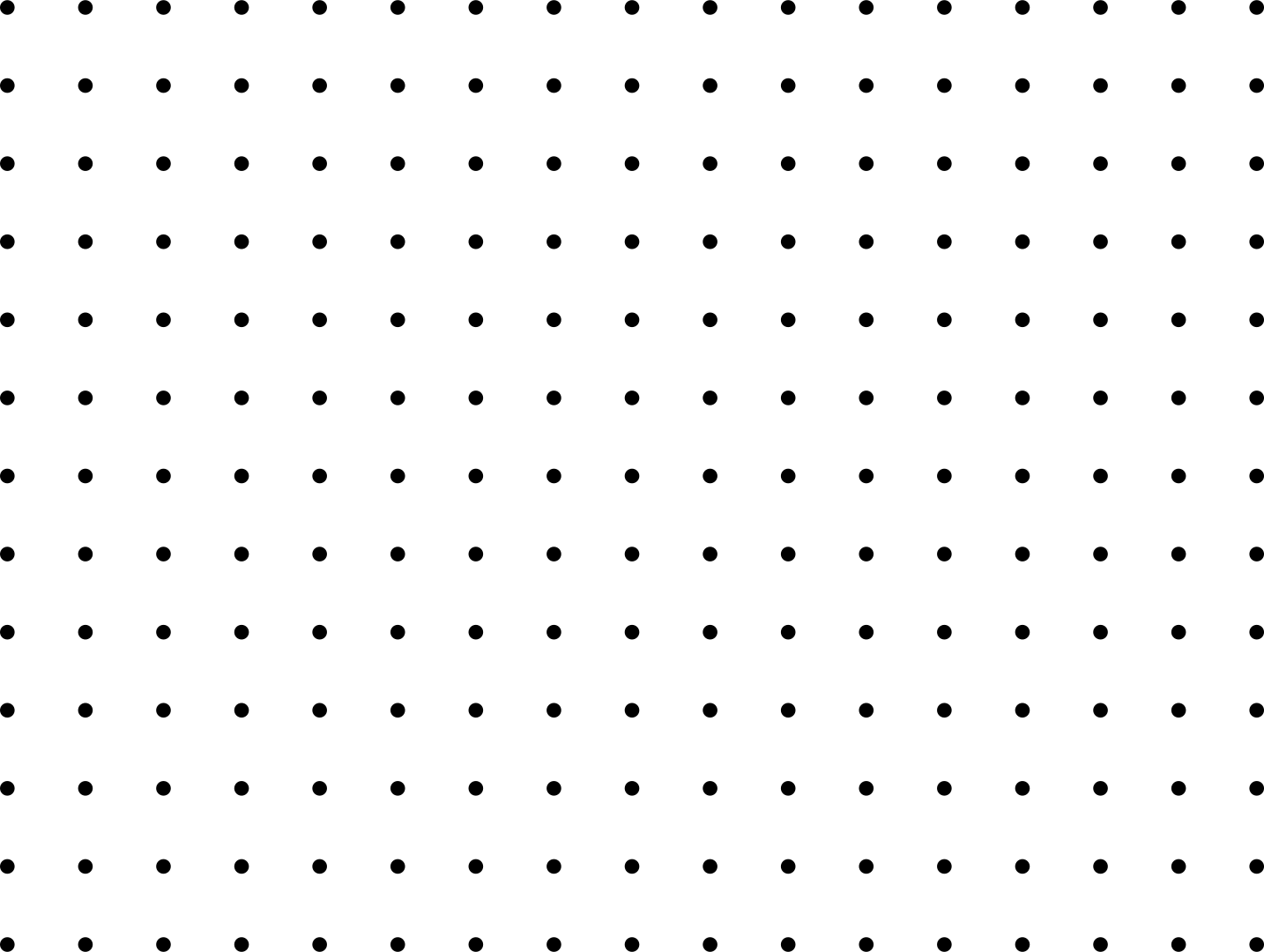 2 Same Perimeter, Different AreaStudent Task StatementYour teacher will give you some dot paper for drawing rectangles.For each of the following perimeters, draw 2 rectangles with that perimeter but different areas.12 units20 units26 units34 unitsChoose your own perimeter.Cut out 1 or 2 rectangles you want to share and put them on the appropriate poster. Try to look for rectangles that are different from what other groups have already placed.Gallery Walk: As you visit the posters with your partner, discuss something you notice and something you wonder.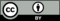 © CC BY 2021 Illustrative Mathematics®